Horticulturist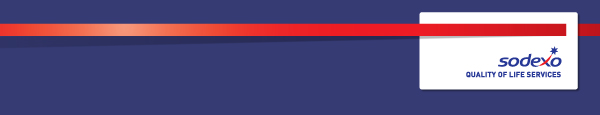 Position Title:      Electrician HT Reports To:          Site Manager / Unit ManagerLocation:               ___________________________Role Description:Responsible for HT supply and 100% uptimeKey ResponsibilitiesQualifications:Knowledge of Rating and Diagram Plate ;HT Substations, Lifting Lugs, Oil level gauge; Air release plug; Drain cum Filter Valve, Explosion vent pipe, Silica gel breather ;DG Synchronization.